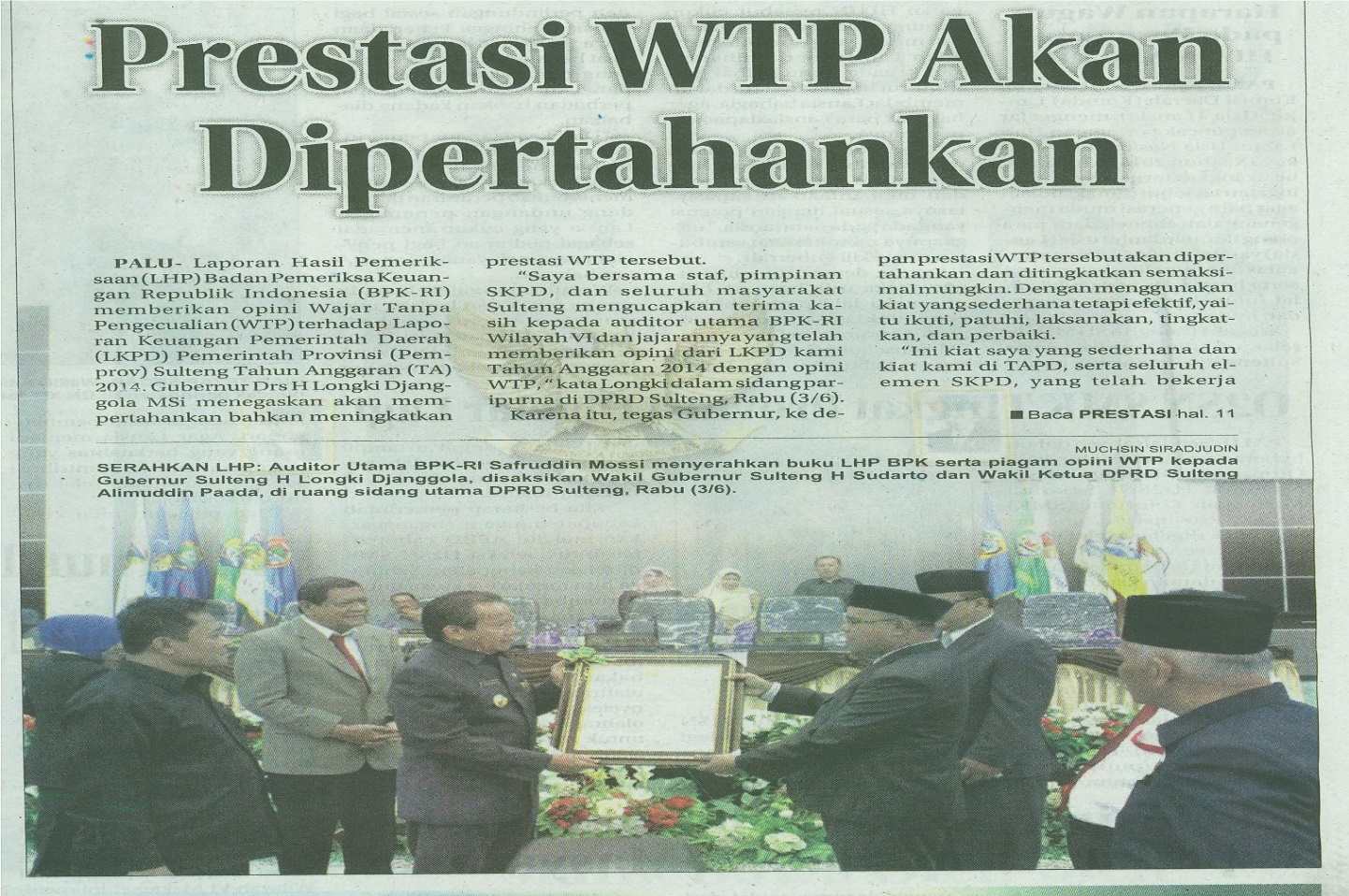 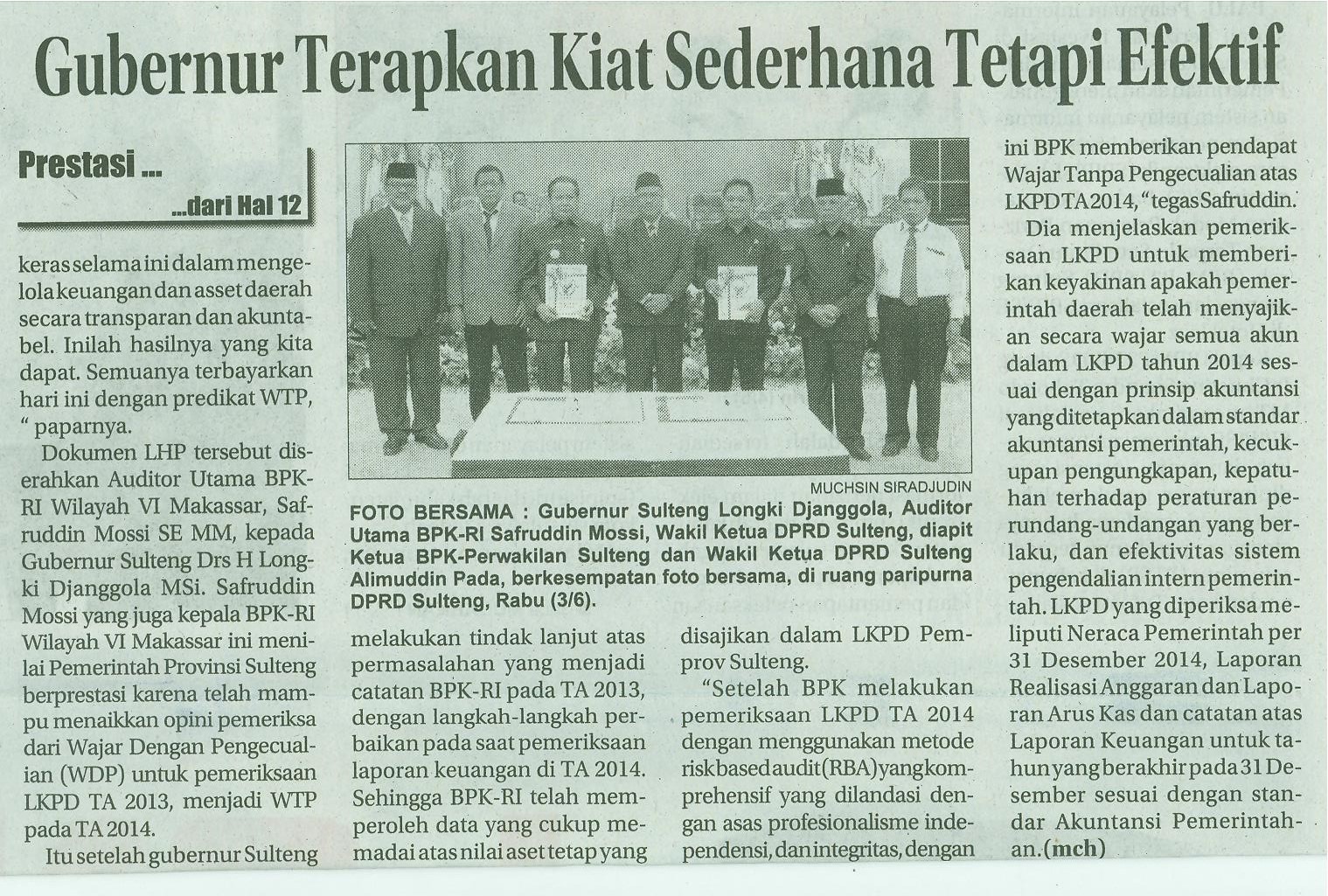 Harian    :Radar sultengKasubaudSulteng IHari, tanggal:kamis , 4 juni 2015 KasubaudSulteng IKeterangan:Prestasi WTP Akan DipertahankanKasubaudSulteng IEntitas:PaluKasubaudSulteng I